DELIBERAÇÃO 296/CIB/18A Comissão Intergestores Bipartite, no uso de suas atribuições, em sua 225ª reunião ordinária do dia 28 de novembro de 2018.Considerando a Portaria MS 3.582 de 06 de novembro de 2018 que redefine o Programa Academia da Saúde no âmbito do Sistema Único de Saúde – SUS,APROVAA solicitação de implantação de Academia da Saúde, pelos Secretários Municipais de Saúde, em seus respectivos municípios. Os Municípios solicitantes estão relacionados a seguir:Águas FriasAlfredo WagnerAnchietaApiúnaBalneário GaivotaBalneário PiçarrasBalneário RincãoBandeiranteBarra BonitaBelmonteBraço do TrombudoCamboriuCanoinhasCorreia PintoCunhataíDescansoDionísio CerqueiraDona EmmaFlor do SertãoForquilinhaFraiburgoGravatalGuaraciabaGuarujá do SulIbiramaIçaraImbuiaIporã do OesteItapirangaJaboráJosé BoiteuxLaurentinoLontrasLuzernaMaracajáMaravilhaModeloMondaiMorro da FumaçaOtacílio CostaPalma SolaParaísoPassos MaiaPenhaPetrolândiaPonte SerradaPouso RedondoPraia GrandePrincesaRio do CampoRio do OesteSaleteSaltinhoSanta HelenaSanta Rosa do SulSanta Terezinha do ProgressoSão BonifácioSão João BatistaSão João do OesteSão José do CerritoSão Miguel da Boa VistaSão Miguel do OesteTangaráTigrinhosTimbé do SulTrombudo CentralTunápolisUnião do OesteUrupemaVideiraVitor MeirelesWitmarsumFlorianópolis, 28 de novembro de 2018.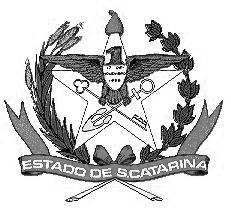 GOVERNO DE SANTA CATARINASECRETARIA DE ESTADO DA SAÚDECOMISSÃO INTERGESTORES BIPARTITEACÉLIO CASAGRANDESIDNEI BELLECoordenador CIB/SESSecretário de Estado da SaúdeCoordenador CIB/COSEMSPresidente do COSEMS